ЗАЯВЛЕНИЕ О ВСТУПЛЕНИИ 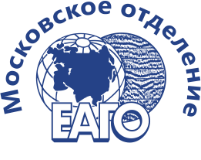 в Московское городское региональное отделение межрегиональной общественной организации Евро-Азиатское геофизическое общество(МГРО МОО ЕАГО)Заявление  на вступление в члены МГРО МОО ЕАГО  необходимо выслать по электронной почте memberMO@eago.ru . После регистрации вашего заявления и получения оплаты ежегодного членского взноса ВАМ будет присвоен регистрационный номер, позволяющий пользоваться научно-техническим  журналом «ГЕОФИЗИКА»,   входящим в список ВАКна сайте http://geofdb.com/Московское городское региональное отделение межрегиональной общественной организации Евро-Азиатское геофизическое общество (МГРО МОО ЕАГО) Фактический  адрес: 119234, г. Москва, ул. Ленинские горы, дом 1, стр. 77, офис 104-3 , Тел.:+7-985-7743015,  E-mail : zolotaya@eago.ru ( Исполнительный директор Золотая Людмила Алексеевна)( Фамилия, имя, отчество)(Дата рождения: число, месяц, год)(Домашний адрес, почт. индекс и телефон дом., мобильный телефон и  Е-mail – обязательно указать)(Адрес для почтовых отправлений, с почтовым индексом)(Место работы: название  организации)(Служебный адрес, почт. индекс, телефон с кодом города, факс, E-mail)(Должность)( образование, специальность)(ученая степень, ученое звание)(область научных интересов)Прошу принять меня в члены Московского городского регионального отделения  Межрегиональной общественной организации Евро-Азиатское геофизическое общество (МГРО МОО ЕАГО).С уставом общества и положением о членстве в обществе размещенными на сайте www.mooeago.ru ознакомлен и признаю .